ESCUELA SUPERIOR POLITÉCNICA DEL LITORAL 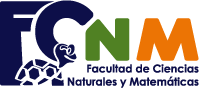 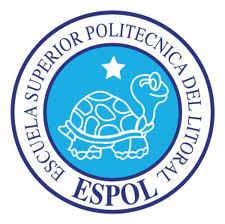 DEPARTAMENTO DE MATEMÁTICASRÚBRICA LECCIÓNPrimera lección, primer parcial.Álgebra Lineal (AUD)Ing. Roberto CascanteTEMA 1.¿Existe algún sistema de ecuaciones lineales exactamente con dos soluciones?TEMA 2.      ;    TEMA 3.Sea ,  Halle det(A).TEMA 4.Resolver el siguiente sistema de ecuaciones.Elaborado por:Michelle Vilema Lazo.Ayudante Académica.DESEMPEÑODESEMPEÑODESEMPEÑODESEMPEÑOInsuficienteRegularSatisfactorioExcelenteResponde utilizando una definición errónea o deja el espacio vacío.Responde parcialmente y/o da un mal contraejemplo.Responde correctamente de manera parcial y/o presenta un contraejemplo correcto (o parcialmente correcto).Responde correctamente con la definición, presenta un contraejemplo correcto.[0-1)[1 – 2)[2 – 4)[4 – 5]DESEMPEÑODESEMPEÑODESEMPEÑODESEMPEÑOInsuficienteRegularSatisfactorioExcelenteNo realiza procesos coherentes o deja el espacio vacío.Escribe el sistema de ecuaciones en formato matricial, pero no escalona ni determina solución.Escribe el sistema en formato matricial, escalona la matriz de coeficientes de manera errónea y determina un valor para “k” incorrecto.Escribe el sistema de ecuaciones en formato matricial, escalona la matriz de coeficientes correctamente y halla el valor de “k” para que el sistema tenga infinitas soluciones.[0-1)[1 – 2)[2 – 4)[4 – 5]DESEMPEÑODESEMPEÑODESEMPEÑODESEMPEÑOInsuficienteRegularSatisfactorioExcelenteNo realiza procesos coherentes o deja el espacio vacío.No determina la solución de manera correcta, comete muchos errores y/o no llega a la respuesta.Halla el determinante de la matriz habiendo cometido algunos errores de cálculo.Halla correctamente el determinante de la matriz.[0-1)[1 – 2)[2 – 4)[4 – 5]DESEMPEÑODESEMPEÑODESEMPEÑODESEMPEÑOInsuficienteRegularSatisfactorioExcelenteNo realiza procesos coherentes o deja el espacio vacío.Escribe el sistema de ecuaciones en formato matricial, pero no escalona ni determina solución. Escribe el sistema en formato matricial, escalona cometiendo algunos errores de cálculo, determina una respuesta incorrecta.Escribe el sistema en formato matricial, escalona y determina los valores para x, y, z de manera correcta.[0-1)[1 – 2)[2 – 4)[4 – 5]